Графики исследований на основе данных газоанализатора.Проба 1. Территория школы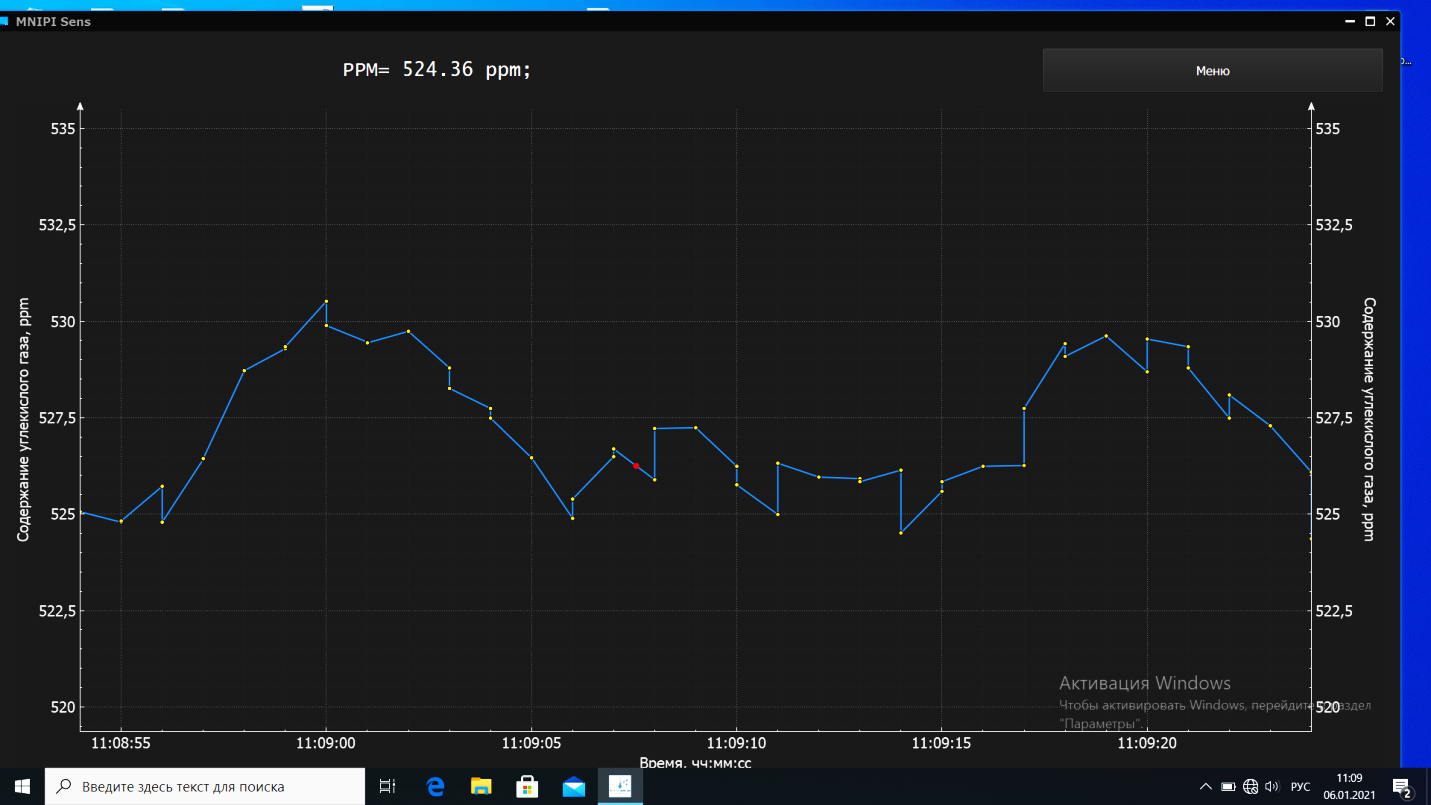 Проба 2.  Проезжая часть, пр-т Московский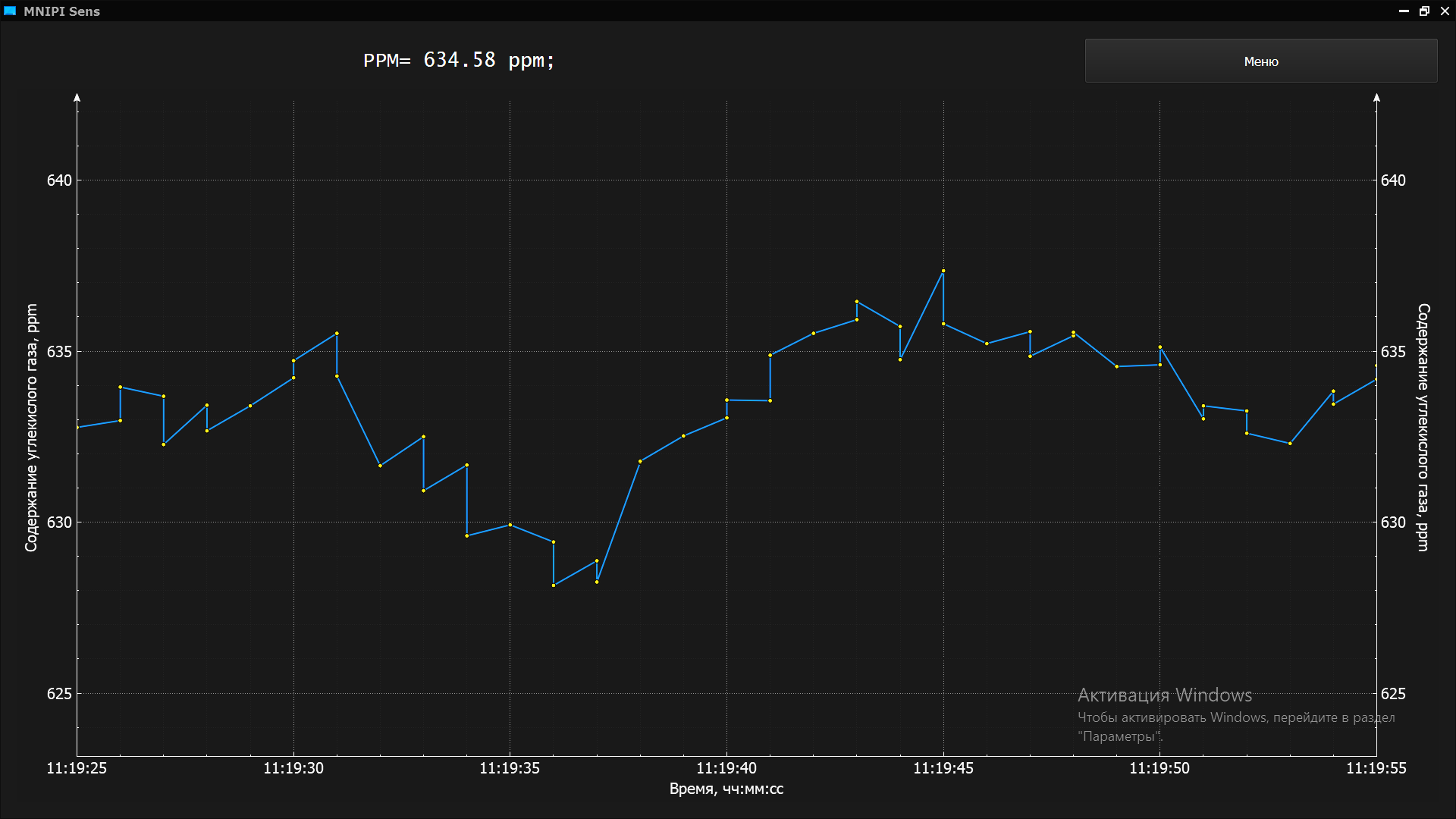  Проба 3. Автостоянка жилого сектора вблизи территории школы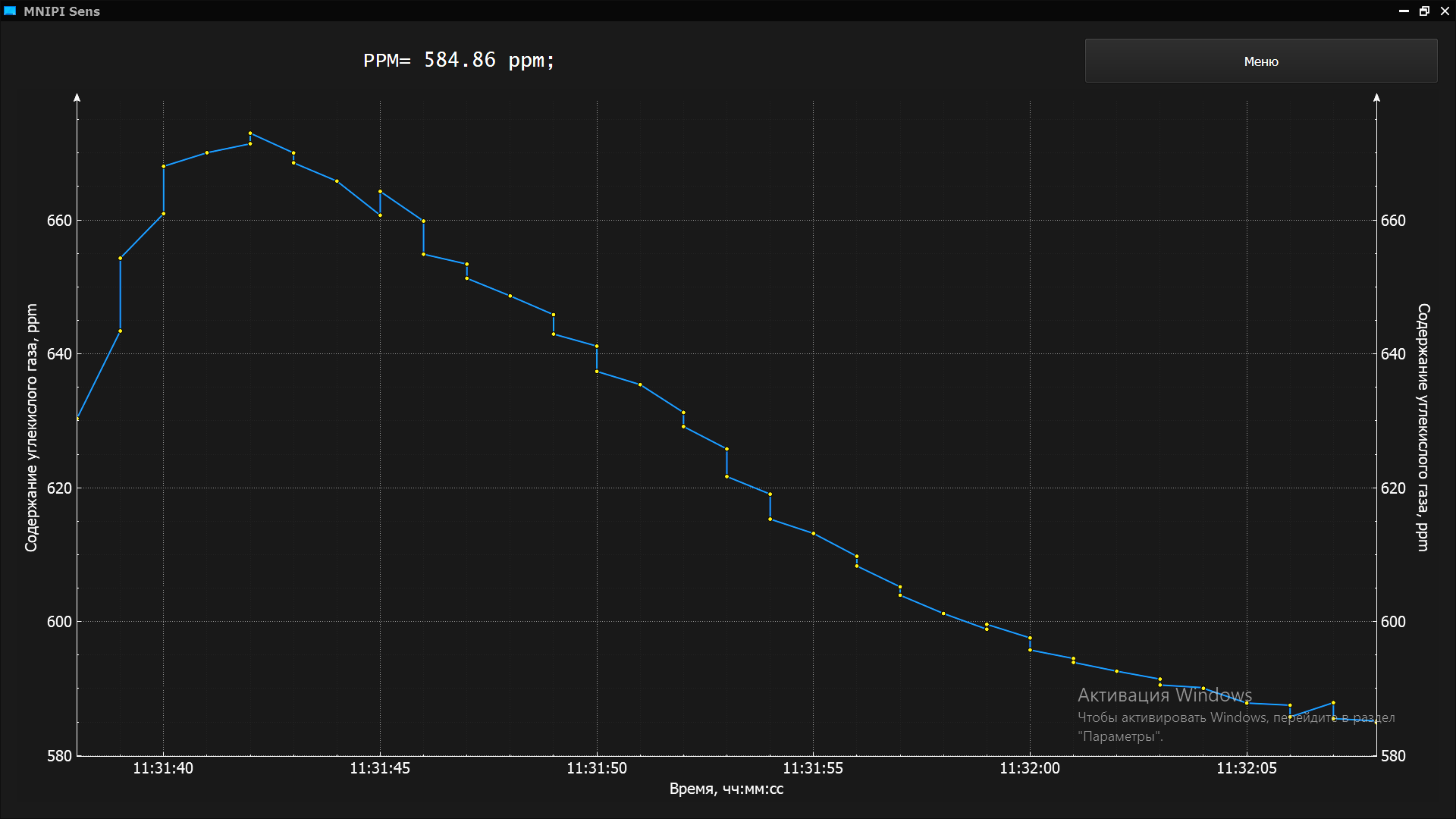 